AV3125IRv1x   3MP H.264 IP MegaView® Day/Night w/ IR illuminator Camera AV3125DNv1x 3MP H.264 IP MegaView® Day/Night Camera Bid-SpecDescriptionThe AV3125 MegaView® series network camera is part of Arecont Vision’s full line of H.264 megapixel cameras. This fully compliant implementation of H.264 (MPEG 4, Part 10) provides 3 megapixel resolution at full video frame rates of 21fps. The MegaView® camera line provides an all-in-one solution with integrated 3 megapixel camera, 4.5-10mm lens, blower, vandal resistant aluminum cylindrical ( Bullet-style) enclosure with IP66 weatherproofing standard, and IR illuminator option. With external lens adjustment feature, the AV3125 MegaView® camera line is plug-n-play and no need to open camera for installation. Using MegaVideo® technology, these cameras offer bandwidth and storage efficiency of up to 10X on average over traditional megapixel counterpartsWith the features of PSIA and ONVIF compliance, binning mode, privacy mask, extended motion detection and flexible cropping, the AV3125 is a high sensitivity, PoE (IEEE 802.3af) compliant camera with Day/Night only and Day/Night w/ IR illuminator configurations.  Built with Arecont Vision’s proprietary massively-parallel MegaVideo® technology, the AV3125 has the ability to output multiple image formats allowing the simultaneous viewing of the full resolution field of view and regions of interest for high definition forensic zooming.  Binning technique improves low-light performance, increases sensitivity and produces better SNR by combining and averaging pixels. This camera offers over ten times the resolution of standard resolution IP cameras with the ability to output full real time frame rates.Bid SpecificationThe camera shall utilize a high sensitivity 3 Megapixel effective CMOS sensor with 1/2.5” optical format.The camera shall have and an integrated 4.5-10mm megapixel IR corrected varifocal lens F1.6. The camera shall have motorized Day/Night switcher for both IR and DN versions and optional IR LED board for IR version only.The camera shall have vandal resistant aluminum cylindrical (Bullet-style) enclosure with IP66 weatherproofing standard.The camera shall have external lens adjustments, including focus, iris and zoom (Field of View), and no need to open camera for installation.The camera shall have a 3-axis easily adjustable bracket with 360˚ pan 90˚ tilt and 180˚ rotation for easy and accurate positioning. The IR version camera shall contain IR LED board with 48 pcs 850nm IR LEDs, 25 meter IR distance, 45° IR angle and 3 watts power consumption. The camera shall be wall/ceiling mount with an optional electrical box adaptor, SV-EBA, junction box adapter, SV-JBA, pole mount adapter, MD-PMA, and corner mount adapter, MD-CRMA. The camera shall have an auxiliary power input, AC24V and DC12-48V, to support IR illuminator, blower and camera. The camera’s power source shall be Power over Ethernet (PoE) complying with the IEEE 802.3af standard to support IR illuminator, blower and camera. The camera shall have dual standard compression support with simultaneous streaming of both H.264 and MJPEG formats.The camera is fully compatible with PSIA and ONVIF industry standard and passes conformance tests. The camera shall have privacy masking, the ability to select multiple regions of an arbitrary shape to block the video. The camera shall have extended motion detection grid, a higher granularity grid of 1024 distinct motion detection.  User can select between 64 zone based motion detection and extended motion detection to provide backward compatibility with the existing Video Management System (VMS) integration.  The camera shall be able to be cropped to any resolution divisible by 2 and maintain H.264 compression.The camera shall have multi-streaming support of up to 8 non-identical concurrent streams (different frame rate, bit rate, resolution, quality, and compression format).The camera’s shutter speed shall be 1ms to 500ms.The camera shall output at a maximum resolution of 2048(H) x 1536(V) pixels at a maximum frame rate of 21 frames per second (FPS). It shall be possible to program the camera to output a variety of lower resolution images, i.e.  1600(H) x 1200(V) pixels at 31 FPS, or 1920(H) x 1080(V) pixels at 29 FPS. It shall be possible to program the camera at binning mode to output a variety of lower resolution image and increase frame rate, i.e. 1024(H) x 768(V) pixels at 46 FPS, or 800(H) x 600(V) pixels at 64 FPS. The camera shall feature streaming of the full field of view (FOV) and simultaneous multiple regions of interest (ROI) for forensic zooming.The camera shall be equipped with a 100 Mbps LAN connector.The camera shall use a wide variety of C/CS mount 1/2.5” lenses. (Note that some CS lenses and all C-mount lenses may require an adaptor ring. Megapixel quality lenses are the preferred choice for our entire camera line).The camera shall provide 21 levels of compression quality for optimal viewing and archiving.  The camera shall support at minimum RTSP, RTP/TCP, RTP/UDP (Unicast/Multicast), HTTP1.0, HTTP1.1, DHCP, TFTP network protocols. The camera shall feature automatic exposure, automatic multi-matrix white balance, shutter speed control, 50/60Hz selectable flicker control, programmable brightness, saturation, gamma, sharpness, windowing and decimation, simultaneous delivery of full-field view and zoomed images at video frame rate, instantaneous electronic zoom, pan and tilt, and electronic image rotation by 180 degrees.The camera shall incorporate necessary algorithms and circuits to detect motion in low light with clarity.The camera shall support a minimum illumination of 0.3 Lux @ F1.4 in color non-binned mode  and 0.15 Lux @ F1.4 in color binned mode. The camera shall support an IR sensitive minimum illumination of 0 Lux in B/W mode (DN version only).The camera shall be utilized for indoor and outdoor applications.   The camera’s operating ambient temperature is -40˚C (-40°F) to +60˚C (140 °F); stable image temperature is 0˚C (32 °F) to +50˚C (122 °F); storage temperature -60˚C (-76 °F) to +60˚C (140 °F). The DN version camera shall be compliant with EMI and EMC requirements, following European Standards     EN55022 (Class B limits), EN55024 (IEC 61000-4-2, IEC 61000-4-3, IEC 61000-4-4, IEC 61000-4-5, IEC 61000-4-6, IEC 61000-4-8, IEC 61000-4-11), EN61000-3-2 and EN61000-3-3,     EN60950-1.The IR camera shall be compliant with EMI and EMC requirements, following European Standards     EN55022 (Class A limits), EN55024 (IEC 61000-4-2, IEC 61000-4-3, IEC 61000-4-4, IEC 61000-4-5, IEC 61000-4-6, IEC 61000-4-8, IEC 61000-4-11), EN61000-3-2 and EN61000-3-3,     EN60950-1.The camera shall be compliant with EN60529 IP66 Ingress Protection Rating.The camera shall be compliant with RoHS Directive 2011/95/EC.The camera shall be compliant with REACH Directive EC1907/2006.The camera shall be compliant with FTC "Made in USA" Standard.The camera shall have UL listed and CE mark.The camera shall have WEEE. The camera shall have dimensions of: 4”W (102 mm) x 4.3”H (111 mm) x 11.5”L (293mm) weighing 2Kg (4.4lbs).Quick-SpecMinimum Performance SpecificationMegapixel camera must meet the following operating requirements OperationalImaging			3 megapixel effective CMOS image sensor 1/2.5” optical format Bayer mosaic RGB filterActive Pixel Count	2048(H) x 1536(V) pixel arrayMinimum illumination	Color (non-binned): 0.3 Lux @ F1.4Color (binned): 0.15 Lux @ F1.4Day/Night: 0 Lux, IR sensitiveDynamic range 		70.1 dBMaximum SNR 		45 dBFull Field of View (FOV) Resolutions2048x1536 (HxW) 3 megapixel1024x768 (HxW) 1/4 resolutionCropped Field of View ResolutionsFlexible Cropping: Crop to any resolution that is divisible by 2 pixels in H.264 and 1 pixel in MJPEG up to the maximum resolution of the camera. Example resolutions include but are not limited to the following:1920x1200 WUXGA1920x1080 HDTV-1080p1600x1200 2 MP1280x1024 1.3 MP1280x720 HDTV - 720p1024x768 XGA800x600 SVGA704x570 PAL704x480 NTSC640x480 VGA352x288 CIF320x240 SIFData TransmissionVideo frame rate up to21fps @ 2048x153629fps @ 1920x108031fps @ 1600x120041fps @ 1280x1024Video frame rate in binned mode up to46fps @ 1024x76864fps @ 800x60064fps @ 860x54064fps @ 640x512Compression typeH.264 (MPEG4, Part 10)Motion JPEG21 levels of qualityTransmission protocolsRTSP, RTP/TCP, RTP/UDP (Unicast/Multicast), HTTP1.0, HTTP1.1, DHCP, TFTP100 Base-T Ethernet Network Interface100 Base-T Ethernet Network InterfaceMulti-streaming: 8 non-identical streamsProgrammabilityBinning modeFlexible cropping and low-light noise filter controlBit rate and bandwidth limitation controlShutter Speed: 1ms–500msBacklight compensation and auto multi-matrix white balanceOn-camera motion detection and privacy mask w/1024 detection zones50/60Hz selectable flicker controlElectronic pan, tilt, zoom (PTZ)Electronic image flip - 180 degree rotationProgrammable shutter speeds to minimize motion blurProgrammable resolution, brightness, saturation, gamma, sharpness, tintElectricalGeneral purpose opto-coupled input and output (DN version only)General purpose opto-coupled input (IR version only)Power over Ethernet (PoE): PoE 802.3af for IR illuminator, blower and cameraAuxiliary power 12-48V DC, 24V AC for IR illuminator, blower and cameraPower consumption: (auxiliary power)6.63 Watts maximum/10.64 Watts maximum (IR on)MechanicalEasily adjustable 3-axis camera gimbalVandal resistant aluminum cylindrical ( Bullet-style) housingExternal lens adjustments, including iris, zoom and foucsTotal unit dimension:Dimensions(H x W x D)………. 4”W (102 mm) x 4.3”H (111 mm) x 11.5”D (293mm)Weight……………………………2Kg (4.4lbs)Lens4.5 - 10 mm vari-focal lens with IR correctedMax Aperture: F 1.6Horizontal F.O.V. = 26°-56°IR IlluminatorVoltage Input: 12V to 48V DC or 24V AC (separate power required)48 pcs 850nm LEDs25 meter IR distance (max)45° IR angle3 watts power consumptionEnvironmentalIP66 weatherproofing standardOperating temperature -40˚C (-40 °F) to +60˚C (140°F)Stable image temperature  0˚C (32 °F) to +50˚C (122 °F)Storage temperature -40˚C (-40 °F) to +60˚C (140 °F)Humidity 0% to 90% (non condensing)Compliance InformationCompliance:AV3125IRv1: Class A FCC, Part 15; EN55022 Class A, AV3125DNv1: Class B FCC, Part 15; EN55022 Class B, EN55024, EN61000-3-2 and EN61000-3-3, EN60950-1RoHS, REACH, IK-10 (EN62262), IP66 (EN60529)CE Mark, UL ListedWEEEIndustry StandardPSIA and ONVIF complianceMegaView™ Accessories
SV-EBA: Electrical Box AdaptorSV-JBA: Junction Box AdaptorMD-PMA: Pole Mount AdaptorMD-CRMA: Corner Mount AdaptorRelated DocumentationAV User ManualAV3125 Network Camera SpecificationMegaView™ Installation Manual4.0 Model NumbersThe camera shall be Arecont Vision model AV3125IRv1x, three megapixel IP MegaView® Day/Night w/ IR illuminator CameraThe camera shall be Arecont Vision model AV3125DNv1x, three megapixel IP MegaView® Day/Night Camera5.0 WarrantyMinimum 3 Year parts and laborArecont Vision reserves the right to change products or specifications without notice.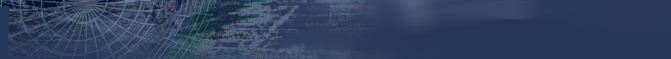 